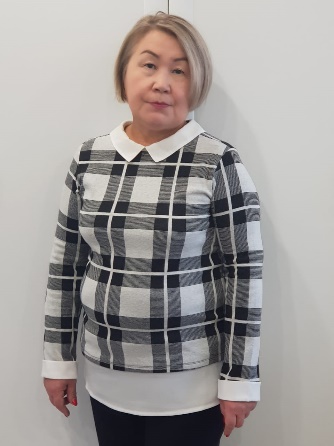 Опыт использования дидактических игр в развитии речи детейРашева М.Б. ,учитель-логопед, КГУ «Кабинет психолого-педагогической коррекции №1»г.Нур-СултанПедагоги, работающие с детьми с особыми образовательными потребностями,  знают о необходимости выбора эффективных методов, форм и приемов обучения, наиболее приближенных к естественной среде. Одной из основных форм работы является игра – наиболее простой способ познания окружающей действительности. В процессе игры дети глубже и ярче постигают явления окружающей действительности и познают мир. Игра должна быть наиболее приближена к овладению знаниями, умениями и навыками, необходимыми в дальнейшей жизни ребенка. Интерес становится главным стимулом к получению этих знаний, поэтому педагогу необходимо стараться использовать любую возможность, чтобы вызвать интерес ребёнка посредством использования наглядно-дидактического материал в игровой ситуации в коррекционно-развивающем процессе. Опыт работы учителем-логопедом в КГУ «Кабинет психолого-педагогической коррекции №1» города Нур-Султан показывает, что дидактическая игра – это эффективный способ развития речи. На примере использования данного способа в обучении детей дошкольного возраста с особыми образовательными потребностями можно показать всю важность обучающей дидактической игры с использованием наглядно-дидактического материала в коррекционном процессе. Дети дошкольного возраста познают окружающий мир в игре, в труде, на прогулке, занятиях, в общении со взрослыми и сверстниками. И поэтому задача педагога – не подавлять ребёнка ненужной информацией, а создать условия для самостоятельного поиска ответов на свои вопросы через использование дидактических, развивающих игр. В результате практической деятельности выяснилось, что не каждого ребёнка легко побудить к активной деятельности на занятии или в игре. У некоторых детей нет интереса в силу своих психофизических возможностей. Преодолеть это возможно применяя интересные наглядные материалы, атрибуты, создавая эмоциональную, доброжелательную атмосферу чуткого, внимательного отношения к ребенку в ходе всего занятия.В ходе дидактической игры дети решают не только умственные задачи, предложенные им в занимательной игровой форме, но также стараются самостоятельно находить решения, преодолевая при этом определённые трудности, учатся принимать помощь педагога, просят о помощи, если совсем не справляются или затрудняются. Ребёнок воспринимает поставленную задачу как игровую, что повышает его интерес, умственную активность, работоспособность.Сенсорное развитие ребёнка в дидактической игре происходит в неразрывной связи с развитием у него логического мышления и речи. Чтобы решить определенную игровую задачу требуется сравнивать признаки и свойства предметов, устанавливать сходства и различия, обобщать, делать выводы самостоятельно. Таким же образом развивается способность к суждению, умение применять свои знания в разных условиях и ситуациях, что необходимо детям с нарушениями психофизических возможностей.Речевое развитие детей является основной задачей не только логопеда КППК, но и психолога, дефектолога, работающих с этим ребенком, так как все дети, поступающие в КППК, имеют речевые нарушения. В связи с этим главным помощником педагогов является дидактическая игра с использованием наглядно-дидактического материала, которая повышает эффективность всех занятий, делает их интересными и содержательными.В ходе речевых дидактических игр у детей с особыми образовательными потребностями:повышается интерес к занятиям, активизируется речь;обогащается словарный запас;формируется правильное речевое дыхание и артикуляция звуков;совершенствуется фонетическая сторона речи и грамматический строй;развиваются коммуникативные навыки и связная речь.В связи с увеличением количества детей, имеющих нарушения речи, необходимо обратить внимание на то, что родители мало общаются с детьми. Отсутствие общения сказывается и на речевом развитии ребёнка. Занятий логопеда по развитию речи недостаточно для того, чтобы речь соответствовала возрастным нормам, и ребёнок был готов к обучению в школе.  Решить эту проблему можно используя активно в домашних условиях дидактические игры с натуральными предметами (овощи, фрукты) и пособиями для занятий, изготовленными совместно с детьми из подручных средств для закрепления материала, полученного на занятии. В этих речевых играх используются слова и действия детей, обязательно с комментариями родителей, т.е. с речевым сопровождением. Например, нужно описать предмет (можно взять натуральный предмет – огурец), назвать его основной признак; по описанию угадать; озвучить, чем похож и чем отличается от другого предмета (помидор). Есть много игр, для которых не нужна наглядность или картинки, предметы. В эти игры можно играть в машине, автобусе, на прогулке, на кухне, перед сном:В игре «Что это за предмет?» мама описывает предмет из окружения ребенка, он должен угадать и найти описанный предмет;«Придумай загадку о продукте (овоще, фрукте)»;«Найди быстро» - мама описывает основные признаки, ребенок должен найти и принести заданный предмет; «Назови три предмета на звук С» - предметами являются вещи из окружающей действительности;«Назови игрушки (транспорт, мебель, продукты, части тела)».В логопедическом кабинете создана предметно-развивающая среда, способствующая развитию речи детей. Помимо проведения занятий в кабинете логопеда проводятся консультации для родителей, в ходе которых демонстрируются возможные упражнения и игры для работы с ребёнком в домашних условиях.  Наглядно-дидактический материал кабинета многофункционален, прочен, безопасен и привлекает внимание детей своей необычностью. Расположение материала по зонам обеспечивает соответствие гигиеническим и техническим требованиям. Так, например, зона «Ветерок-волшебник» предназначена для выработки у детей правильного речевого дыхания. Здесь используются как тренажеры-игрушки, разные трубочки, вертушки, так и тренажеры собственного изготовления из цветных перьев, плёнки, фетра, бумаги, картонных трубочек из-под бумажных салфеток, а также искусственные листья, ленточки разного качества и ширины. Эти же тренажеры можно обыгрывать, используя разнообразные потешки, стишки. Например, «Петушок»:Петушок-петушок,Золотой гребешок,Масляна головушка,Шёлкова бородушка,Что ты рано встаёшь,Голосисто поешь,Диме спать не даешь?Развивается как правильное дыхание, так и сенсорное, тактильное восприятие, память и речь: у «неговорящих» детей – звукоподражания, у говорящих – сопряженная речь, отрабатывается произношение звуков, фонематические представления. Еще одна важная зона логопедического кабинета – «Зона для развития мелкой моторики рук». В этой зоне все дидактические пособия подобраны из различного материала, как фабричного производства, так и из подручных средств. Для изготовления пособий использовались картон, пенопласт, макароны, крышки от бутылок и банок, камни, шишки, ленты, шнурки, трубочки, прищепки, мелкие игрушки, пуговицы.Дидактические игры с помощью прищепок можно выполнять как для развития моторики, так и для проведения звукобуквенного анализа, развития слоговой структуры.  Большое количество ненужных предметов, стаканчиков, трубочек, пуговиц и т.д. родители могут найти в доме, на даче, в гаражах. Родители должны знать, что все эти предметы можно группировать, сравнивать, украшать, составлять из них буквы. Речь ребёнка тесно связана с развитием мелкой моторики. Сенсорное и тактильное развитие ребенка – это необходимая и важная предпосылка к развитию ребенка в дошкольном возрасте, поэтому надо знакомить ребенка с раннего возраста со свойствами предметов, цветами, с геометрическими формами, с материалами, имеющими различную структуру (гладкое, шершавое, колючее и т.д.)Через дидактические игры сознание ребенка готовится к предстоящим изменениям в отношениях со сверстниками и взрослыми, формируются качества личности ребенка, такие как самостоятельность, организованность, развиваются творческие способности, умение работать в группе. На занятиях нужно сочетать труд и дидактическую игру. Знания, полученные детьми на занятиях, необходимо закреплять в процессе выполнения заданий для родителей во время экскурсий, наблюдений, прогулок с детьми. Детям нравится вновь и вновь переживать восхищение, радость, восторг, удивление, которое они испытали при знакомстве с этими явлениями, объектами, событиями, в ходе игр. Этим объясняется их устойчивый интерес к «необычным» играм.Можно сделать вывод, что активное использование дидактических игр с многофункциональными наглядно-дидактическими материалами выступает как один из основных факторов развития «особенного» ребенка. В ходе дистанционного обучения только игры с использованием наглядного материала привлекали внимание ребенка и были более эффективны для получения необходимого результата. Родители, выполняя вместе с ребенком задания на изготовление наглядного материала к занятию, повторяли и закрепляли материал с ребенком, поддерживали интерес ребенка к занятию, развивали не только речь, но и мыслительные процессы, концентрировали внимание ребенка на определенных действиях, развивали моторику и коммуникативные навыки. Совместная системная работа педагогов КППК и родителей поможет быстрее преодолеть речевые нарушения у детей и подготовить к обучению в школе.